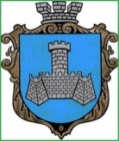 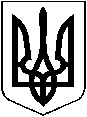 УКРАЇНАХМІЛЬНИЦЬКА МІСЬКА РАДАВІННИЦЬКОЇ ОБЛАСТІВИКОНАВЧИЙ КОМІТЕТРІШЕННЯ“ ___  “  __________   2023 р.	                м. Хмільник                                                  №                                                           Про часткове звільнення гр. С. І.А. від оплати за харчування дитини в Закладі дошкільної освіти №7(ясла-садок) комбінованого типу«Ромашка»  м. Хмільника            Розглянувши клопотання начальника Управління освіти, молоді та спорту Хмільницької міської ради Віталія ОЛІХА від 03.08.2023 року № 01-15/709 про звільнення гр. С. І. А., зареєстрований: с.Голодьки, вулиця ….., учасника бойових дій,  від оплати за харчування в  Закладі дошкільної освіти №7 (ясла-садок) комбінованого типу «Ромашка»  м. Хмільника його сина С. О. І.,    …...2018 р.н., відповідно до комплексної Програми підтримки учасників Антитерористичної операції, операції об’єднаних сил, осіб, які беруть (брали) участь у здійсненні заходів із забезпечення національної безпеки і оборони, відсічі і стримування збройної агресії Російської Федерації на території України та членів їхніх сімей – мешканців населених пунктів, що входять до складу Хмільницької міської територіальної громади, на  2022- 2023рр., затвердженої рішенням виконавчого комітету Хмільницької міської ради від 07 квітня 2022 року № 141 (зі змінами), п.4.2, п.п. 4.2.1 Додатка №4 Порядку використання коштів місцевого бюджету, передбачених на фінансування заходів комплексної Програми підтримки учасників Антитерористичної операції, операції об’єднаних сил, осіб, які беруть (брали) участь у здійсненні заходів із забезпечення національної безпеки і оборони, відсічі і стримування збройної агресії Російської Федерації на території України та членів їхніх сімей – мешканців населених пунктів, що входять до складу Хмільницької міської територіальної громади, на 2022-2023 рр., затвердженого рішенням виконавчого комітету Хмільницької міської ради від 07 квітня 2022 року № 142 ( зі змінами ) та п.7 Додатка до рішення 59 сесії міської ради 7 скликання від 14 січня 2019 року №1885 «Про затвердження Порядку організації харчування в закладах освіти Хмільницької міської територіальної громади у новій редакції» (зі змінами), керуючись ст.5 Закону України «Про охорону дитинства», ст. ст. 32, 34, 59 Закону України «Про місцеве самоврядування в Україні», виконком Хмільницької міської ради                                                       В И Р І Ш И В :1. Звільнити С.І. А., учасника бойових дій, від оплати за харчування його сина С. О. І., …..2018 р.н., в Закладі дошкільної освіти №7 (ясла-садок) комбінованого типу «Ромашка» м. Хмільника  на 50 відсотків від встановленої батьківської плати   з  ________  2023 року  по 31 грудня 2023 року.2. Контроль за виконанням цього рішення покласти на заступника міського голови з питань діяльності виконавчих органів міської ради  (СТАШКО Андрій), супровід виконання доручити Управлінню освіти, молоді та спорту Хмільницької міської ради (ОЛІХ Віталій).    Міський голова                                                          Микола ЮРЧИШИН